CONVOCATORIA LABORAL CONDUCTOR - TERENO,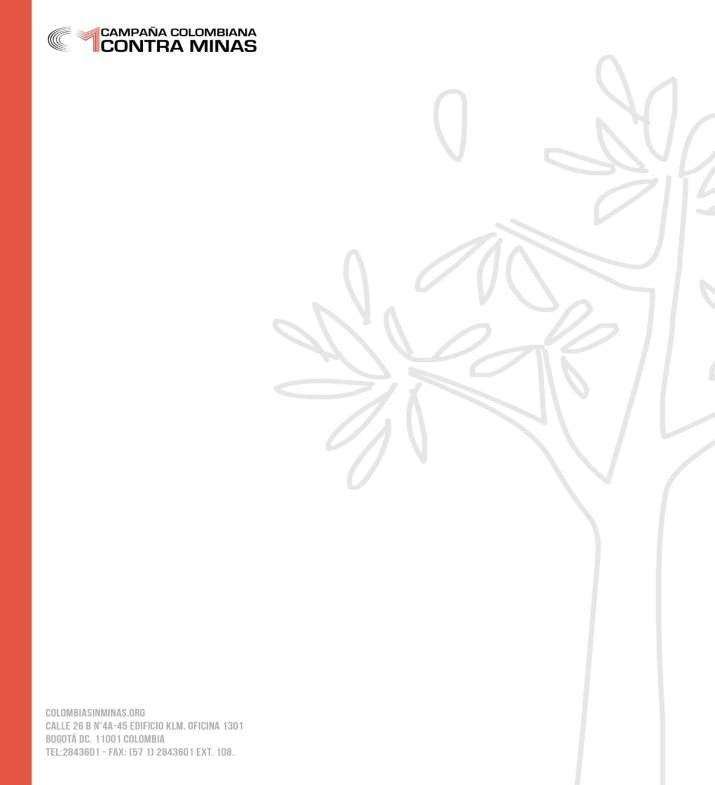 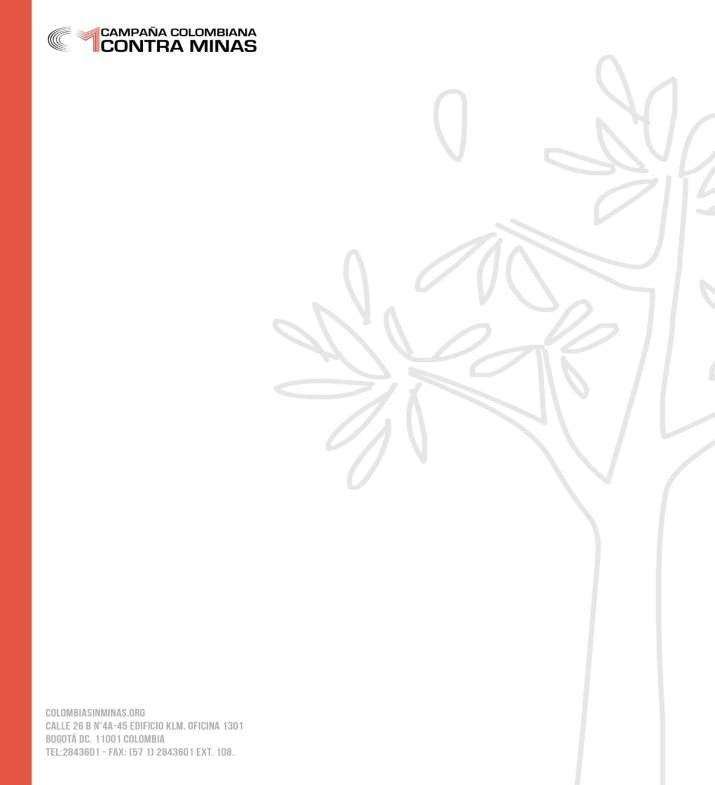 Conducir el vehículo asignado como apoyo de la operación, asegurar el transporte seguro del personal y los equipos de trabajo de acuerdo con la planificación realizada, realizar apoyo logístico que se le requiera.PERFIL BUSCADOREQUISITOS MINIMOSREQUISITOS DE ENVÍO DE HOJA DE VIDA:CONDUCTOR Estudios:Bachiller o técnico.Cursos de seguridad vial, primeros auxilios, señales de tránsito, mecánica básica.Estudios complementarios o adicionales deseados:Acción Integral contra minas antipersonal.Conocimiento y entrenamiento en SST, Ambiente y Calidad.Conocimientos en administración y/o logísticaIdiomas:Español (hablar, leer y escribir) (deseable Ingles)Experiencia:*DEBE ENVIAR SU HOJA DE VIDA ACTUALIZADA CON:Carta de motivaciónCertificaciones académicas y Laborales completasCopia de la cedula al 150%Copia de la licencia de conducción al 150%Copia de la licencia de conducciónAntecedentes de policía, procuraduría y contraloría con fecha no mayor a 8 días de expedición.Certificado de afiliación a EPS, Fondo de pensiones y cesantías.*Asignación salarial $ 1.334.000CONDUCTOR Conductor con licencia de conducción vigente.Experiencia de conducción de vehículos 4X4 de al menos 1 año.Experiencia complementaria:FECHA DE RECEPCION DE DOCUMENTACION:Desde el 17 de enero  del 2023 al 22 de enero del 2023ENVIAR LA HOJA DE VIDA CON SOPORTES COMPLETACONDUCTOR Experiencia en ejecución de proyectos, promoción del desarrollo social comunitario o gestión interinstitucional.Conocimiento en: Políticas Públicas referentes a MAP y MSE, lineamientos de intervención psicosocial, DDHH y DIH,Cualidades:AL CORREO: equipo.dh@colombiasinminas.org ESCRIBIR EN EL ASUNTO:“CONVOCATORIA CONDUCTOR URRAO ”CONDUCTOR Facilidad de empatíaManejo de la información bajo el principio de confidencialidadDe lo contrario no será tenida en cuenta 